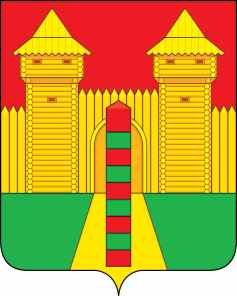 АДМИНИСТРАЦИЯ  МУНИЦИПАЛЬНОГО  ОБРАЗОВАНИЯ «ШУМЯЧСКИЙ  РАЙОН» СМОЛЕНСКОЙ  ОБЛАСТИРАСПОРЯЖЕНИЕот   10.02.2021г.    № 35-р           п. ШумячиВ соответствии со статьей 28 Устава муниципального образования «Шумячский район» Смоленской области, на основании ходатайства муниципального унитарного предприятия «Шумячское автотранспортное предприятие» муниципального образования «Шумячский район» Смоленской области от 10.02.2021г.            1.Прекратить право хозяйственного ведения муниципального унитарного предприятия «Шумячское автотранспортное предприятие» муниципального образования «Шумячский район» Смоленской области на объект муниципальной собственности муниципального образования «Шумячский район» Смоленской области (далее – Объект):            2. Передать Объект с баланса муниципального унитарного предприятия «Шумячское автотранспортное предприятие» муниципального образования «Шумячский район» Смоленской области на баланс Муниципального казенного учреждения «Автотранспортное учреждение Администрации муниципального образования «Шумячский район» Смоленской области» и закрепить на праве оперативного управления.            3. Отделу экономики и комплексного развития Администрации муниципального образования «Шумячский район» Смоленской области представить на утверждение акт приема-передачи Объекта и внести соответствующие изменения в реестр объектов муниципальной собственности муниципального образования «Шумячский район» Смоленской области.Глава муниципального образования«Шумячский район» Смоленской области                                                А.Н. ВасильевО приеме-передаче объектаосновных средств№п/пНаименование объектаИнвентарный номерИдентификационный номерГод выпускаБалансовая стоимость объекта (руб.)Остаточная стоимость объекта (руб.)1.Автобус марки MERCEDES-BENZ-223204, государственный регистрационный знак А868АС67 56Z7C223204G000844020162 508 141,70627 035,50